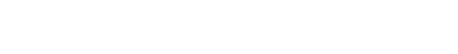 NORTH BIRMINGHAM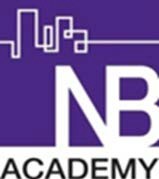  Principal: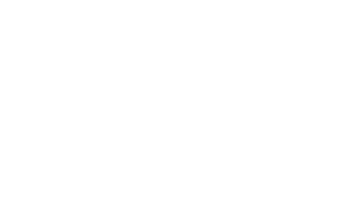       Mr Phil LloydNORTH BIRMINGHAM ACADEMY395 COLLEGE ROAD, ERDINGTON, BIRMINGHAM, B44 0HFJOB DESCRIPTION - TEACHING STAFFNAME:JOB TITLE:	Teacher of Humanities  - RE Philosophy & EthosSALARY:	NQT/MPS as appropriateDEPARTMENT:	HUMANITIES ZoneReporting to:Head of Zone or Line Management route as stated in the Staffing StructureResponsible for:The provision of a full learning experience and support for studentsLiaising with:HoZ/PALWorking Time:195 days per year. Full-timeJOB PURPOSE•	To implement and deliver an appropriately broad, balanced, relevant and differentiated curriculum for students and to support a designated curriculum area as appropriate.•	To be accountable for monitoring and supporting the overall progress and development of students as a Teacher/Group Tutor•	To facilitate and encourage a learning experience which provides students with the opportunity to fulfil their individual potential.•	To be responsible for raising standards of student attainment.•	To share and support the Academy’s responsibility to provide and monitor opportunities for personal and academic growth.1 MAIN (CORE) DUTIES1.1 Operational/Strategic Planninga.	To be qualified to work with children and to have undertaken relevant DBS checks. b.	To assist in the development of appropriate syllabuses, resources, schemes of work,marking policies and teaching strategies in the Zone.c.	To contribute to the Zone’s Development Plan and its implementation.d.	To plan and prepare lessons.e.	To contribute to the whole Academy’s planning activities and self-evaluationactivities.f.	To contribute to the Zone’s extra-curricular programme.1.2 Curriculum Provisiona.   To assist the HoZ and the Leadership Group Line Manager, to ensure that the curriculum area provides a range of teaching which complement the Academy’s Strategic Objectives1.3 Curriculum Developmenta.   To assist in the process of curriculum development and change so as to ensure its continued relevance to the needs of students, examining and awarding bodies and the Academy’s Strategic Objectives outlined in the Academy Development Plan2 STAFFING2.1 Teaching:a. To teach students according to their educational needs, including the setting and marking of work to be carried out by the student in the Academy and elsewhere.b. To  assess,  record  and  report  on  the  attendance,  progress,  development  and attainment of students and to keep such records as are required.c.  To provide, or contribute to, oral and written assessments, reports and references relating to individual students and groups of students.d. To ensure that ICT, Literacy, Numeracy, G&T and academy subject specialism(s) are reflected in the teaching/learning experience of students.e. To undertake a designated programme of teaching.f.  To ensure a high quality learning experience for students that meets internal andexternal quality standards.g. To prepare and update subject materials.h. To use a variety of delivery methods, that will stimulate learning appropriate tostudent needs and the demands of the syllabus.i.   To  maintain  discipline  in  accordance  with  the  Academy’s  procedures,  and  toencourage good practice with regard to punctuality, behaviour, standards of work and homeworkj.  To undertake assessment of students as requested by external examination bodies, zone and Academy procedures.k.  To mark, grade and give written/verbal and diagnostic feedback as required.l.   To set and assess homework in accordance with the Academy and zone timetables.m. To ensure all students are challenged to meet and exceed their targets.n. To undertake an appropriate programme of teaching in accordance with the skills of a standardteacher: https://www.education.gov.uk/publications/eOrderingDownload/teachers%20standards.pdfs2.2 Pastoral System:a. To be a Form Tutor to an assigned group of students.b. To promote the general progress and well-being of individual students and of theForm Tutor Group as a whole.c.  To liaise with a HoZ/AHoZ and other pastoral staff to ensure the implementation ofthe Academy’s Behaviour Policy and REACH Programme.d. To register students, accompany them to assemblies, encourage their full attendanceat all lessons and their participation in other aspects of academy life.e. To have a clear understanding of the Academy’s Behavioural/Rewards System.f.  To  evaluate and  monitor the progress of  students  and  keep up-to-date  studentrecords as may be required.g. To contribute to the preparation of Action Plans, PSPs, Record of Achievement andother reports as required.h. To alert the appropriate staff to problems experienced by students and to makerecommendations as to how these may be resolved.i.   To communicate as appropriate, with the parents of students and with persons orbodies outside the Academy concerned with the welfare of individual students, afterconsultation with the appropriate staff.j.  To contribute to SMSC according to Academy policy and practice.k.  To apply the Behaviour Management systems in your lessons and outside so thateffective learning can take place.l.   To take part in all duties to ensure that the Pastoral System is supported, includingassigned duties, corridor duty at lesson changeover and general pastoral practice2.3 Quality Assurance:a. To help to implement academy quality procedures and to adhere to those.b. To  contribute  to  the  process  of  monitoring  and  evaluation  of  the  curriculumarea/zone  in  line  with  agreed academy procedures, including  evaluation  againstquality standards and performance criteria.c.  To seek/implement modification and improvement where required.d. To review from time to time, methods of teaching and programmes of study.e. To take part, as may be required, in the review, development and management ofactivities  relating  to  the  curriculum,  organisation  and  pastoral  functions  of  theAcademy2.4 Management Information:a. To maintain appropriate records and to provide relevant accurate and up-to-date information for Progresso, registers, etc.b. To complete the relevant documentation to assist in the tracking of students.c.  To track student progress and use information to inform learning and teachingincluding PAL data2.5 Communications:a. To communicate effectively with the parents of students as appropriate.b. Where appropriate, to communicate and co-operate with persons or bodies outside the Academy.c.  To follow agreed policies for communications in the Academy2.6 Marketing and Liaison:a. To take part in marketing and liaison activities such as Open Evenings Parents Evenings, Review & Guidance days, academy events and liaison events with partner schools and academies.b. To contribute to the development of effective subject links with external agencies2.7 Recruitment/ Deployment of Staff:a. To take part in the Academy’s Staff Development Programme by participating in arrangements for further training and professional development.   (Contributing to Investors in People arrangements as appropriate.)b. To continue personal development in the relevant areas including subject knowledge and teaching methods.c.  To engage actively in the Performance Management Review process. d. To ensure the effective/efficient deployment of classroom support.e. To work as a member of a designated team and to contribute positively to effective working relations within the Academy2.8 Management of Resources:a. To contribute to the process of the ordering and allocation of equipment and materials as appropriate.b. To  assist  the  HoZ  to  identify  resource  needs  and  to  contribute  to  the efficient/effective use of physical resources.c.  To co-operate with other staff to ensure sharing and effective usage of resources to the benefit of the Academy, Zone and the students2.9 Other Specific Duties:a.   To play a full part in the life of the Academy Community, to support its distinctive mission and ethos and to encourage staff and students to follow this example.b.   To support the Academy in meeting its legal requirements for worship.c.   Employees will be expected to be courteous to colleagues and provide a welcoming environment to visitors.d.   To promote actively the Academy’s corporate policies and show loyalty to its ethos. e.   To continue personal development as agreed.f.	To  comply  with  the  Academy’s  Health  and  Safety  policy  and  undertake  risk assessments as appropriate.g.   To  undertake  any  other  reasonable  duties  as  specified  by  the  Principal,  or  her delegate, not mentioned in the above.Whilst every effort has been made to explain the main duties and responsibilities of the post, each individual task undertaken may not be identified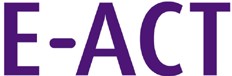 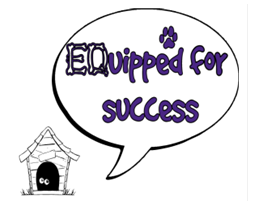 3 REVIEWThis job description may be subject to review and change to accommodate the changing needs of the Academy, after consultation, at the request of the Principal, Line Manager or PostholderNorth Birmingham Academy and E-ACT are committed to safeguarding and promoting the welfare of its Children and young people and expects all employees and volunteers to share this commitment.   E-ACT is committed to promoting equality of opportunity and diversity.  All staff and volunteers are expected to be committed to the Academy Equal Opportunities Policy.Please note:  At interview, issues relating to safeguarding and promoting the welfare of children will be explored.   An enhanced DBS clearance, satisfactory employment references and verification of your right to work in the UK, along with the completion of other pre-employment checks will be required prior to an appointment being made.Post holder Signature: ................................................................................................ Date of Signing: ...........................................................................................................Principal Signature: ..................................................................................................... Date of Signing: ...........................................................................................................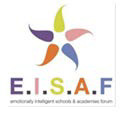 